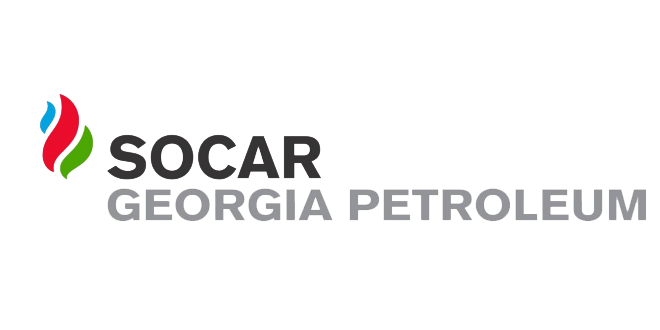 ელექტრონული ტენდერის განაცხადიiniciatori  გიორგი ლევიძეTariRi10.12.2021№1ტენდერის აღწერილობააგს-მარიჯანი  რებრენდირების გაკეთება2კონკრეტული დავალება ფასმაჩვენებლის გადაკეთება, ფარდულზე მოცულობითი ასოების დამზადება მონტაჟი, კომპანის სარეკლამო ლოგოების დამზდება მონტაჟი. ვეი მარტის ლოგოს დამზადება3მოთხოვნები პრეტენდენტების მიმართ5 წლიანი გამოცდილება4გადახდის პირობები განიხილება პრეტენდენტის შემოთავაზება5ტენდერის ვადები 12 კალენდარული დღე6ხელშკeრულების ვადები 30 კალენდარული დღე7საგარანტიო პირობები 2 წელი გარანტია 8sakontaqto piriგიორგი ლევიძე 577 2225699სხვა